КАРАР		       РЕШЕНИЕ           17 ноябрь 2014 й.                      №  409                      17 ноября 2014 г. О  проведении  публичных слушаний  по проекту  решения Совета муниципального района Белебеевский район Республики Башкортостан «Об утверждении проекта территориального планирования      «Генеральный план сельского поселения Максим-Горьковский сельсовет муниципального района Белебеевский район Республики Башкортостан» В соответствии ст. 11 Устава сельского поселения Максим – Горьковский сельсовет муниципального района Белебеевский район Республики Башкортостан и во исполнение пункта 5.7.2. Положения о публичных слушаниях по проектам муниципальных правовых актов местного значения сельского поселения Максим-Горьковский сельсовет муниципального района Белебеевский район Республики Башкортостан, Совет сельского поселения Максим - Горьковский сельсовет муниципального района Белебеевский район Республики Башкортостан РЕШИЛ:     1.Обнародовать проект решения  Совета муниципального района Белебеевский район Республики Башкортостан «Об утверждении проекта территориального планирования      «Генеральный план сельского поселения Максим-Горьковский  сельсовет муниципального района Белебеевский район Республики Башкортостан» по адресу: РБ, Белебеевский район  с. Центральной усадьбы племзавода имени Максима Горького, ул. Садовая, д. 3 в здании сельской администрации и на информационном стенде в здании администрации муниципального района Белебеевский район Республики Башкортостан по адресу: РБ, г.Белебей, ул.Красная,д.116.     2. Провести публичные слушания по проекту  решения Совета муниципального района Белебеевский район Республики Башкортостан  22 декабря 2014 г.  по адресу: РБ, Белебеевский район  с. Центральной усадьбы племзавода имени Максима Горького, ул. Садовая, д. 3 в здании сельской администрации в 17:00 часов.3. Подготовку и проведение публичных слушаний по проекту решения  Совета возложить на Комиссию по подготовке и проведению публичных слушаний по проектам муниципальных правовых актов местного значения сельского поселения Максим-Горьковский сельсовет муниципального района Белебеевский район Республики Башкортостан.4. Установить и опубликовать 22 ноября 2014 г. в газете «Белебеевские известия» дату, время и место проведения публичных слушаний,  информацию о том, что письменные предложения жителей сельского поселения  Максим - Горьковский сельсовет муниципального района Белебеевский район Республики Башкортостан по проекту решения Совета муниципального района  направляются  с 24 по 28 ноября 2014 года  с   09.00  до  18.00  часов  в рабочие дни  в администрацию сельского поселения по адресу:  РБ, Белебеевский район, с. Центральной усадьбы племзавода имени Максима Горького, ул. Садовая, д.3.Глава    сельского   поселения                                                     Н.К. КрасильниковаБАШКОРТОСТАН   РЕСПУБЛИКА3ЫБ2л2б2й районы муниципаль райлныны8Максим-Горький ауыл  Советыауыл  бил2м23е  Советы452014, М.Горький ис. ПУЙ ауылы, Бакса  урамы, 3Тел. 2-07-40, факс: 2-08-98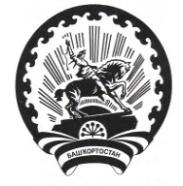 РЕСПУБЛИКА   БАШКОРТОСТАНСовет  сельского поселенияМаксим – Горьковский  сельсоветмуниципального района  Белебеевский район452014, с. ЦУП им. М, Горького, ул. Садовая, д.3Тел. 2-08-98, факс: 2-08-98